«Как животные готовятся к зиме?»(3-4 года)                                                                          Выполнила: Колячко Ольга Петровна воспитатель I квалификационной категории                                                                                          МС(К)ОУ VI видаг. Копейск2015г.Тема: Животный мир. «Как животные готовятся к зиме?»Программное содержание:     Дать детям первоначальные представления о диких животных (живут в лесу).  Расширить представления о том, как животные готовятся к зиме (заяц меняет шубку, медведь строит берлогу и спит всю зиму, белка тоже меняет шубку и делает на зиму запасы еды, ежик делает нору из сухих листьев и спит). Учить устанавливать простейшие взаимосвязи в природе. Закрепить результат полученных знаний в аппликации (приклеить фигуры животных на фоновую картинку с пейзажем зимнего леса). Воспитывать любовь и интерес к животным.Оборудование:    Декорация групповой комнаты - искусственная елочка, под которой белой простыней спрятаны игрушки: медведь, заяц, белка, еж.  Компьютер и презентация по теме «Как животные готовятся к зиме?».  Для работы по творчеству - картинка с пейзажем зимнего леса, клей, доски, салфетки по количеству детей. Предварительная работа:    Чтение детской художественной литературы «Как животных цвет защищает» автор Г.Снегирев. Рассматривание предметных картинок с животными – медведь, заяц, белка, еж. Беседа о животных. Разучивание (слов и синхронных движений) музыкальной физ. минутки «Лесная песенка».Приложение:Лесная песенкаI Шёл по лесу музыкант, трогая берёзыНотки на ладонь его, падали, как слёзы,Он их вместе собирал, собирал любуюИ тихонько напевал, песенку лесную.Припев: Ми - ми - до, ми – ми - до,Соль – соль - ля, соль – фа – ми - ре,Ре – ре - си, ре – ре - сиФа – фа – соль – фа – ми – ре - до – 2 раза.IIДятел песню так стучал, на огромной ели,Даже волк её ворчал,Слушая метели.Слышал каждый в ней своё, что ему милее,С песенкой зимой тепло, летом веселее.Припев: тук – тук - тук, тук – тук - тук,Ша – ба – да – ба – да – ба - да - 4 раза.IIIПовторял её родник, по камням сбегая,В сердце леса он проник, с песенкой играя.Её знают все цветы, ветер над лугами,Повторяй её и ты, хором вместе с нами.Припев: 1 куплета -2 раза,припев -2 куплета-4 раза,Чап - чап - чап, чап – чап - чап,Ша – ла - ла-ла-ла-ла-ла 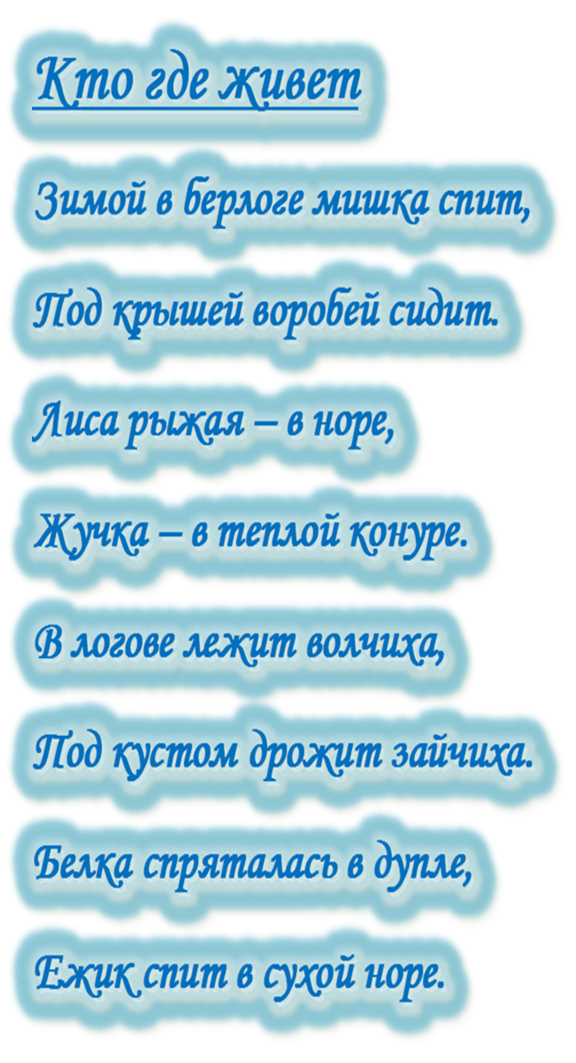 №Ход занятияДействия детейIВводная часть – организационный момент. Звучит музыка зимнего леса, детей приглашают в группу.Дети под музыкальное сопровождение входят в группу.I1.Предложить детям вместе поиграть (воспитатель читает текст физ. минутки, побуждает детей выполнять вместе с ним имитационные движения, под продолжающуюся музыку зимнего леса).Слайд 2 2.Кто спрятался у нас под елочкой? - мишка, белка, зайчик и ежик (находим игрушки, рассматриваем, предлагаю поставить на стол рядом с компьютером и сесть на стульчики).1.Дети выполняют за воспитателем имитационные движения (музыкальная физ. минутка).2.Дети берут игрушки, ставят их на стол, сами садятся на стульчики.IIОсновная частьII1.- Ребята, посмотрите на животных, которые пришли к нам в гости (назвать животных).- А где они живут?-- Если они живут в лесу, это какие животные?-Обсуждение проходит по слайдам с картинками диких животных:Слайд 3 – медведи-Слайд 4 – зайцы-Слайд 5 –белки-Слайд 6 – ежики-2.Чтение стихотворения «Кто, где живет»3.Беседа, по вопросам используя игрушки:-Про кого это стихотворение?-- Что делает зимой медведь?-- Кто спрятался в дупло?--Что делает зимой ежик?- - Почему под кустом дрожит зайчиха?-4.Эксперимент с картинкой, где спрятались зайчики (белый и серый).Слайд 7 Темный фон символизирует лето, серый цвет – это земля, а белый фон символизирует зиму, белый цвет - это снег. Наглядно показать, как цвет серой шубки у зайца скрывает его летом на сером фоне и как его будет видно на белом снегу; аналогичная работа с картинкой, где заяц в белой шубке скрывается на белом фоне и как его будет видно летом на сером фоне. -Вы видите зайчика в летней шубке на снегу?--А теперь он спрятался на земле. Вы его хорошо видите теперь?--А зайчика в зимней шубке хорошо видно на земле?--А если он спрячется в снегу. Теперь вы его видите?-Объяснить детям, что зайчик меняет зимой и летом свою шубку для того, чтобы спастись от других животных. Так цвет охраняет его.5.Уточнить полученные знания детей в работе с картинкой на компьютере. Предложить детям оживить пустой  лес.    Слайд 8-Кто прискакал в лес?-- Кого мы поселим в дупло?--Кто у нас будет спать в берлоге?--А кто ляжет спать в маленькую норку?6. Выполнение аппликации на картинке с зимним пейзажем, работа на мольберте (приклеить на фоновую картинку животных), работа выполняется под сопровождение детской песни «Раз морозною зимой...»Кто сделал первым, предложить походить по группе имитируя движения медведя, под песню.Когда аппликация будет готова подвести итог занятия.Спросить – Правильно мы всех животных в лесу поселили?-7.Отгадывание загадок про животных (анимационные ответы на компьютере). Слайд98.  Компьютерная гимнастика для глаз под сопровождение детской песни «Снежинки»Слайд 10          1.Дети отвечают на вопросы воспитателя. Предполагаемые ответы: – в лесу-- дикие животные-2.дети слушают3.Дети рассказывают о каждом животном, названном в вопросе,  дают ответы по прочитанному стихотворению, делятся знаниями, полученными в ходе предварительной работы.4.Обсуждение во время проведения эксперимента, как цвет защищает зайца от лисы.Предполагаемые ответы детей:-Да--Нет--Да--Нет-5.Дети дают свои ответы и сличают их с анимационной подсказкой-Зайчик--Белку--Медведь--Ежик-6. Дети выполняют аппликацию, приклеивая животных аналогично картинке из слайда. Дети ходят по группе, переваливаясь с ноги на ногу.Выслушать ответы детей. 7.Дети дают свои ответы и сличают их с анимационными подсказками.8.Дети следят за движением появляющихся и исчезающих объектов на слайде под разным углом зрения.IIIЗаключительная частьIII1.Предложить спеть знакомую «Лесную песенку» (заключительная музыкальная физ. минутка).               2.-Ну вот, как мы с вами хорошо поиграли, а теперь животным пора в лес (посадим животных обратно под елку). -1.Дети подпевают слова и выполняют с воспитателем движения, включающие синхронную работу пальцев, ладошек, рук и ног.2.Дети ставят животных и прощаются с ними.